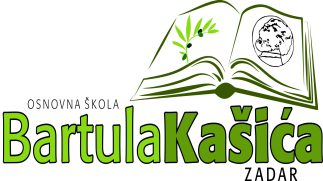 REPUBLIKA HRVATSKAOŠ BARTULA KAŠIĆA Bribirski prilaz 2 ,23 000 ZadarTel:023/321 -397  Fax:023/323-620Email: ured@os-bkasica-zadar.skole.hrWEB stranica Škole: http://www.os-bkasica-zadar.skole.hr/ KLASA: 007-04/22-01/03URBROJ: 2198/01-20-22-01Zadar, 28. travnja 2022.g.POZIV članovima ŠOPozivam Vas 10. sjednicu Školskog odbora koja će se održati u petak    29. travnja  2022. elektronskim putem u vremenu od 10,00 – 16,00 sati te Vas molimo da pošaljete Vaša očitovanja u navedenom periodu za sljedeći:D N E V N I   R E D :Usvajanje zapisnika sa prethodne sjedniceDavanje prethodne suglasnosti za  zapošljavanje:Računovodstvenog referenta na neodređeno puno radno vrijeme Prethodna suglasnost za donošenje Rebalansa Plana nabave za 2022.godinu                                                                                           Predsjednica ŠO:                                                                                Elza Nadarević BaričićDostaviti: Elza Nadarević BaričićAnita Dukić Josip KvartučAna Rücker Matea BakmazBernarda Kamber Krešimir Mijić                Katica Skukan,ravnateljicaOglasna ploča ŠkolePismohrana